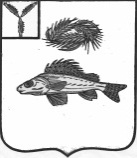    АДМИНИСТРАЦИЯЕРШОВСКОГО МУНИЦИПАЛЬНОГО   РАЙОНА САРАТОВСКОЙ ОБЛАСТИПОСТАНОВЛЕНИЕ от_06.07.2022г.   № ___715_______                                              г. ЕршовОб утверждении Порядкаосуществления казначейскогосопровождения  средствВ соответствии с пунктом 5 статьей 242.23  Бюджетного кодекса  Российской Федерации, постановлением Правительства Российской Федерации от 01 декабря 2021 года №2155 «Об утверждении общих требований к порядку осуществления финансовыми органами субъектов Российской Федерации (муниципальных образований) казначейского       сопровождения средств» администрация Ершовского муниципального района Саратовской области  ПОСТАНОВЛЯЕТ:      1.Утвердить Порядокосуществления казначейского сопровождения средств согласно приложению  к постановлению.      2.Отделу по информатизации, организационной работе и общественным отношениям администрации Ершовского муниципального района  разместить, настоящее постановление  на официальном сайте  администрации Ершовского муниципального района в сети «Интернет».      3. Настоящее постановление вступает в силу с момента подписания и распространяется на правоотношение возникшие с 1 января 2022 года.Глава Ершовскогомуниципального района                                                           С.А.Зубрицкая                                                                                                        Приложение к постановлению администрацииЕршовского муниципального района                                          от_06.07.2022_г._ № 715Порядокосуществления казначейского сопровождения средств1. Настоящий Порядок на основании пункта 5 статьи 242.23 Бюджетного кодекса Российской Федерации (далее - Бюджетный кодекс) устанавливает правила осуществления финансовым управлением  администрации Ершовского муниципального района Саратовской области (далее - финансовое управление) санкционирования операций при казначейском сопровождении операций со средствами в валюте Российской Федерации, определенными решением о бюджете Ершовского муниципального района Саратовской области на текущий финансовый год и на плановый период в соответствии со статьей 242.26 Бюджетного кодекса, предоставляемыми участникам казначейского сопровождения на основании:муниципальных контрактов о поставке товаров, выполнении работ,                                                                                                                                                                                                                                                                                                                                                                                                                                                                                                                                                                                                                                                                                                                                                                                                                        оказании услуг (далее - муниципальные контракты);договоров (соглашений) о предоставлении субсидий, договоров о предоставлении бюджетных инвестиций в соответствии со статьей 80 БК РФ, договоров о предоставлении взносов в уставные (складочные) капиталы (вкладов в имущество) юридических лиц (их дочерних обществ), источником финансового обеспечение исполнения которых являются субсидии и бюджетные инвестиции, указанные в настоящем абзаце (далее - договор (соглашение);контрактов (договоров) о поставке товаров, выполнении работ, оказании услуг, источником финансового обеспечение исполнения которых являются средства, указанные в подпунктах 1 и 2 настоящего пункта (далее - контракты (договоры).муниципальных контрактов, предусматривающих авансовые платежи, заключаемых на сумму 50 000,0 тыс. рублей и более,контрактов (договоров), предусматривающих авансовые платежи, заключаемых на сумму 50 000,0 тыс. рублей и более бюджетными или автономными муниципальными учреждениями, лицевые счета которым открыты в финансовом управлении, источником финансового обеспечения которых являются субсидии, предоставляемые в соответствии с абзацем вторым пункта 1 статьи 78.1 и статьей 78.2 Бюджетного кодекса (далее - заказчик- учреждение)2.Участник казначейского сопровождения при исполнении муниципального контракта, договора (соглашения), контракта (договора) (далее - документ, обосновывающий обязательство) в целях санкционирования операций с целевыми средствами (далее - целевые расходы) представляет в финансовое управление платежное поручение, оформленное в соответствии с Положением о правилах осуществления перевода денежных средств, утвержденным Центральным банком Российской Федерации 29 июня 2021 года N 762 - П, с учетом требований, установленных Положением о ведении банком России и кредитными организациями (филиалами) банковских счетов территориальных органов федерального казначейства, утвержденным Центральным банком Российской Федерации 06 октября 2020 года N 735-П и настоящим Порядком.При наличии между участником казначейского сопровождения и финансовым управлением электронного документооборота платежные поручения представляются в электронном виде, при отсутствии электронного документооборота - на бумажном носителе.3. При санкционировании целевых расходов обмен документами между финансовым управлением и участником казначейского сопровождения осуществляется с применением усиленной квалифицированной электронной подписи лица (далее - электронная подпись), уполномоченного действовать от имени участника казначейского сопровождения, а при отсутствии технической возможности - на бумажном носителе.4. Финансовое управление при санкционировании целевых расходов осуществляет проверку представленных участником казначейского сопровождения платежных поручений по следующим направлениям:а)	соблюдение требований, установленных пунктом 2 настоящего Порядка;б)	соответствие идентификатора соглашения, муниципального контракта (договора) учреждения, указанного в платежном поручении, идентификатору, указанному в документе, обосновывающем обязательство в документах-основаниях;в)	соответствие указанных в платежном поручении реквизитов (номер, дата) документа, обосновывающего обязательство, его реквизитам;г)	наличие в платежном поручении кода источника поступления целевых средств, при перечислении целевых средств на лицевой счет и укрупненного кода направления расходования целевых средств;д)	наличие в платежном поручении текстового назначения платежа, соответствующего укрупненному коду направления расходования целевых средств;е)	соответствие наименования, ИНН, КПП, банковских реквизитов получателя денежных средств, указанных в платежном поручении, наименованию, ИНН, КПП, банковским реквизитам получателя денежных средств, указанным в документе, обосновывающем обязательство, и документах- основаниях;ж)	непревышение суммы, указанной в платежном поручении, над суммой остатка средств по соответствующему укрупненному коду направления расходования целевых средств,  и суммой остатка средств на лицевом счете по соответствующему документу, обосновывающему обязательство;з)	наличие в платежном поручении на оплату целевых расходов, связанных с поставкой товаров, выполнением работ, оказанием услуг реквизитов контракта (договора) (номер, дата), документов-оснований (номер, дата, тип) и их соответствие реквизитам контракта (договора), документов-оснований, представленных вместе с платежным поручений в финансовое управление;и)	соответствие содержания операции по расходам, связанным с поставкой товаров, выполнением работ, оказанием услуг, исходя из документа-основания, текстовому назначению платежа, указанному в платежном поручении, предмету (результатам) и условиям документа, обосновывающего обязательство;к)	соответствие текстового назначения платежа, указанного в платежном поручении, направлению расходования целевых средств, по соответствующему укрупненному коду направления расходования целевых средств.5. Принятые к исполнению платежные поручения исполняются финансовым управлением не позднее 2-го рабочего дня, следующего за днем их представления участником казначейского сопровождения в финансовое управление.6. Финансовое управление при несоответствии платежного поручения и документов-оснований (при наличии) требованиям, не позднее рабочего дня, следующего за днем их представления участником казначейского сопровождения в финансовое управление платежных поручений и документов-оснований, осуществляет процедуру возврата платежных поручений (документов-оснований).  7. При возврате документов, предусмотренных настоящим Порядком, финансовое управление возвращает участнику казначейского сопровождения экземпляры документов на бумажном носителе, если документы представлялись в финансовое управление на бумажном носителе, с приложением уведомления, в котором указывается причина возврата, либо указывает причину возврата участнику казначейского сопровождения в электронном виде, если документы представлялись в электронном виде.  8. При казначейском сопровождении обмен документами между финансовым управлением, получателем средств бюджета Ершовского муниципального района, которому доведены лимиты бюджетных обязательств на предоставление целевых средств (далее - получатель бюджетных средств), на заключение муниципальных контрактов, и участником казначейского сопровождения осуществляется в автоматизированной системе «Бюджет» с применением усиленной электронной подписи лица, уполномоченного действовать от имени получателя бюджетных средств, муниципального заказчика или участника казначейского сопровождения (далее - электронная подпись). В случае отсутствия у участника казначейского сопровождения технической возможности информационного обмена с применением электронной подписи документооборот осуществляется на бумажном носителе. 9.Финансовое управление осуществляет расширенное казначейское сопровождение в случаях и порядке, установленных Правительством Российской Федерации в соответствии с пунктом 3 статьи 242.24 Бюджетного кодекса.